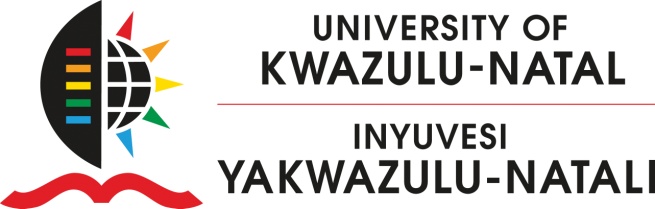 Mastering the Masters ProgrammeCollege of Agriculture, Engineering and Science 13 February, 2015Dear Masters and PhD Students - College of Agriculture, Engineering and Science,The Mastering the Masters Programme, in conjunction with the UKZN library staff, will be offering workshops on both the PMB and Westville Campuses on:Effective Information Access, Gathering and ManagementWorkshop 1:	Effective literature searching using UKZN Library electronic databasesWorkshop 2:   Training on use of Endnote for referencing and citations, and information managementPietermaritzburg CampusWorkshop 1: Effective literature searching using UKZN Library electronic databases		Date:		Monday, 2nd March 2015		Time:		09:00 – 12:30 	   Venue:	Agric. LAN, Rabie Saunders Building, Pietermaritzburg CampusWorkshop 2: Training on use of Endnote for referencing and citations, and information management		Date:		Tuesday, 3rd March 2015		Time:		09:00 – 12:30 	   Venue:	Agric. LAN, Rabie Saunders Building, Pietermaritzburg CampusWestville CampusWorkshop 1: Effective literature searching using UKZN Library electronic databases		Date:		Tuesday, 10th March 2015            		Time:		09:00 – 12:30 	   Venue:	Library LAN, Level 10, Westville CampusWorkshop 2: Training on use of Endnote for referencing and citations, and information management		Date:		Wednesday, 11th March 2015		Time:		09:00 – 12:30 	   Venue:	Library LAN, Level 10, Westville CampusPlease confirm your attendance by Monday, 23rd February 2015 for the PMB postgraduate students and Monday 2nd March for the Westville/Howard students to Bernie Smith at smithb@ukzn.ac.za phone ext. 6473.  The LAN spaces are limited therefore we will work on the first-come-first-served basis. Thank you.Sincerely,Fortune Shonhiwa,Coordinator - Mastering the Masters Programme